Date and time complaint submitted	For Official Use Only: To be completed by MCCD or DEPDate Received:	Time Received:  	Your InformationName:	  	Street Address:   City: 	State: 	Zip: 	Home Telephone: 	Work Telephone:  Cell Phone: 		Email: Complaint InformationCounty of problem:	Location of problem: Township/Borough of problem:	Do you know who is responsible?	Do you have photographs you can provide? Responsible PartyName:	  	Street Address:   City: 	State: 	Zip: Telephone: Problem Description – Please be as specific as possible and include stream names, road names, directions and other information that you think would be helpful.  Who to Contact for ComplaintsErosion and sediment control issues related to active earth moving activities:
Monroe County Conservation District   570-629-3060  (Click here for other County Conservation Districts)

Stormwater run-off issues in already developed areas or roadways:
Local Municipality   (Click here for contact information)

Stormwater run-off issues in state roadways:
Penn DOT 570-424-3024

Pot Holes in state roadways:
Penn DOT 1-800-FIX-ROAD

Environmental Pollution and Wetland, Streams, Lakes problems:
PA Dept. of Environmental Protection’s NE Regional Complaints Program   570-826-2511

Environmental concerns related to active mining operations:
PA Dept. of Environmental Protection’s Pottsville District Mining Office   570-621-3118

Dumping, Recycling, Waste Disposal, Litter:
Monroe County Waste Authority 570-643-6100

Issues related to Wildlife:
PA Game Commission NE Regional Office  570-675-1143

Issues Related to Fish and Boating:
PA Fish and Boat NE Regional Office  570-477-5717

Hurt or sick Animals:
Pocono Wildlife Rehab 570-402-0223

Gardening Questions:
Penn State Cooperative Extension 570-421-6430

Water Testing:
DEP Swiftwater 570-895-4040

Trees / Forestry:
DCNR Forestry 570-895-4000

Dog Issues:
Dog Warden 570-629-1099

Spills
Monroe County Office of Emergency Management - 570-992-4113

Emergencies Dial 911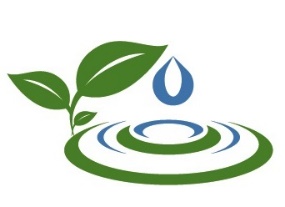 Monroe County Conservation District Environmental Complaint FormMonroe County Conservation District Environmental Complaint FormMonroe County Conservation District Environmental Complaint Form